     ___________________/____________                                       _________________/_____________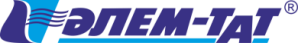 ТОО "Алем ТАТ"Тел.: +7 (727) 395-50-50, вн.616ТОО "Алем ТАТ"Тел.: +7 (727) 395-50-50, вн.616ТОО "Алем ТАТ"Тел.: +7 (727) 395-50-50, вн.616ТОО "Алем ТАТ"Тел.: +7 (727) 395-50-50, вн.616ТОО "Алем ТАТ"Тел.: +7 (727) 395-50-50, вн.616ТОО "Алем ТАТ"Тел.: +7 (727) 395-50-50, вн.616ТОО "Алем ТАТ"Тел.: +7 (727) 395-50-50, вн.616ДОГОВОР - ЗАЯВКА НА ДОСТАВКУ ОТПРАВЛЕНИЯ №  ____от  ______________  2023 г.Дата подачи заявки:Дата забора отправления:ДОГОВОР - ЗАЯВКА НА ДОСТАВКУ ОТПРАВЛЕНИЯ №  ____от  ______________  2023 г.Дата подачи заявки:Дата забора отправления:ДОГОВОР - ЗАЯВКА НА ДОСТАВКУ ОТПРАВЛЕНИЯ №  ____от  ______________  2023 г.Дата подачи заявки:Дата забора отправления:ДОГОВОР - ЗАЯВКА НА ДОСТАВКУ ОТПРАВЛЕНИЯ №  ____от  ______________  2023 г.Дата подачи заявки:Дата забора отправления:ДОГОВОР - ЗАЯВКА НА ДОСТАВКУ ОТПРАВЛЕНИЯ №  ____от  ______________  2023 г.Дата подачи заявки:Дата забора отправления:ДОГОВОР - ЗАЯВКА НА ДОСТАВКУ ОТПРАВЛЕНИЯ №  ____от  ______________  2023 г.Дата подачи заявки:Дата забора отправления:ДОГОВОР - ЗАЯВКА НА ДОСТАВКУ ОТПРАВЛЕНИЯ №  ____от  ______________  2023 г.Дата подачи заявки:Дата забора отправления:ДОГОВОР - ЗАЯВКА НА ДОСТАВКУ ОТПРАВЛЕНИЯ №  ____от  ______________  2023 г.Дата подачи заявки:Дата забора отправления:ДОГОВОР - ЗАЯВКА НА ДОСТАВКУ ОТПРАВЛЕНИЯ №  ____от  ______________  2023 г.Дата подачи заявки:Дата забора отправления:ДОГОВОР - ЗАЯВКА НА ДОСТАВКУ ОТПРАВЛЕНИЯ №  ____от  ______________  2023 г.Дата подачи заявки:Дата забора отправления:ДОГОВОР - ЗАЯВКА НА ДОСТАВКУ ОТПРАВЛЕНИЯ №  ____от  ______________  2023 г.Дата подачи заявки:Дата забора отправления:ДОГОВОР - ЗАЯВКА НА ДОСТАВКУ ОТПРАВЛЕНИЯ №  ____от  ______________  2023 г.Дата подачи заявки:Дата забора отправления:ДОГОВОР - ЗАЯВКА НА ДОСТАВКУ ОТПРАВЛЕНИЯ №  ____от  ______________  2023 г.Дата подачи заявки:Дата забора отправления:ОТПРАВИТЕЛЬ ЗАЯВКИ:ОТПРАВИТЕЛЬ ЗАЯВКИ:ОТПРАВИТЕЛЬ ЗАЯВКИ:ОТПРАВИТЕЛЬ ЗАЯВКИ:ОТПРАВИТЕЛЬ ЗАЯВКИ:ОТПРАВИТЕЛЬ ЗАЯВКИ:ОТПРАВИТЕЛЬ ЗАЯВКИ:ОТПРАВИТЕЛЬ ЗАЯВКИ:ОТПРАВИТЕЛЬ ЗАЯВКИ:ОТПРАВИТЕЛЬ ЗАЯВКИ:ОТПРАВИТЕЛЬ ЗАЯВКИ:ОТПРАВИТЕЛЬ ЗАЯВКИ:ОТПРАВИТЕЛЬ ЗАЯВКИ:Ф.И.О. E-mail:Телефоны:ОТПРАВИТЕЛЬ:       ОТПРАВИТЕЛЬ:       ОТПРАВИТЕЛЬ:       ОТПРАВИТЕЛЬ:       ОТПРАВИТЕЛЬ:       ОТПРАВИТЕЛЬ:       ОТПРАВИТЕЛЬ:       ОТПРАВИТЕЛЬ:       ОТПРАВИТЕЛЬ:       ОТПРАВИТЕЛЬ:       ОТПРАВИТЕЛЬ:       ОТПРАВИТЕЛЬ:       ОТПРАВИТЕЛЬ:       Наименование организацииили Ф.И.О. (для физических лиц):ИНН (ИИН)/БИНДокумент, удостоверяющий личность:паспорт/удостоверение личности(для физических лиц)Документ, удостоверяющий личность:паспорт/удостоверение личности(для физических лиц)номерномерномерсериясериясериякем выданкем выданкем выданкем выданкем выдандата выдачиАдрес загрузки а/м:Телефоны:Контактные лица:Режим работы:Погрузо-разгрузочные работы (при заборе отправления)ДАНЕТНЕТДополнительные условия:ПОЛУЧАТЕЛЬ:       ПОЛУЧАТЕЛЬ:       ПОЛУЧАТЕЛЬ:       ПОЛУЧАТЕЛЬ:       ПОЛУЧАТЕЛЬ:       ПОЛУЧАТЕЛЬ:       ПОЛУЧАТЕЛЬ:       ПОЛУЧАТЕЛЬ:       ПОЛУЧАТЕЛЬ:       ПОЛУЧАТЕЛЬ:       ПОЛУЧАТЕЛЬ:       ПОЛУЧАТЕЛЬ:       ПОЛУЧАТЕЛЬ:       Наименование организации или Ф.И.О. (для физических лиц):ИНН (ИИН)/БИНДокумент, удостоверяющий личность:паспорт/удостоверение личности(для физических лиц)Документ, удостоверяющий личность:паспорт/удостоверение личности(для физических лиц)номерномерномерсериясериясериякем выданкем выданкем выданкем выданкем выдандата выдачиАдрес доставки:Телефоны:Контактные лица:Наименование отправления:Код ТН ВЭДПараметры отправления:(вес / габариты / объем)Параметры отправления:(вес / габариты / объем)Кол-во местКол-во мествес, (кг)вес, (кг)Габариты: Д х Ш х В, (см)Габариты: Д х Ш х В, (см)Габариты: Д х Ш х В, (см)Габариты: Д х Ш х В, (см)Габариты: Д х Ш х В, (см)Габариты: Д х Ш х В, (см)объем, (м3)объем, (м3)Объявленная стоимость отправления:Страхование отправления(0,35 % от объявленной стоимости отправления):ДАНЕТНЕТДополнительная упаковка:(тарифы на упаковку по отдельному запросу)Деревянный короб/обрешёткаДеревянный короб/обрешёткаДеревянный короб/обрешёткаДеревянный короб/обрешёткаДеревянный короб/обрешёткаДеревянный короб/обрешёткаБольшой полипропилленовый мешок под пломбуБольшой полипропилленовый мешок под пломбуБольшой полипропилленовый мешок под пломбуДополнительная упаковка:(тарифы на упаковку по отдельному запросу)Пузырчатая пленкаПузырчатая пленкаПузырчатая пленкаПузырчатая пленкаПузырчатая пленкаПузырчатая пленкаМалый полипропилленовый мешок под пломбуМалый полипропилленовый мешок под пломбуМалый полипропилленовый мешок под пломбуДополнительные условия:ПЛАТЕЛЬЩИК УСЛУГ:ПЛАТЕЛЬЩИК УСЛУГ:ПЛАТЕЛЬЩИК УСЛУГ:ПЛАТЕЛЬЩИК УСЛУГ:ПЛАТЕЛЬЩИК УСЛУГ:ПЛАТЕЛЬЩИК УСЛУГ:ПЛАТЕЛЬЩИК УСЛУГ:ПЛАТЕЛЬЩИК УСЛУГ:ПЛАТЕЛЬЩИК УСЛУГ:ПЛАТЕЛЬЩИК УСЛУГ:ПЛАТЕЛЬЩИК УСЛУГ:ПЛАТЕЛЬЩИК УСЛУГ:ПЛАТЕЛЬЩИК УСЛУГ:Наименование организации или Ф.И.О. (для физических лиц):№ лицевого счета (для корпоративных клиентов)ИИН/БИНУСЛОВИЯ ОПЛАТЫ:УСЛОВИЯ ОПЛАТЫ:УСЛОВИЯ ОПЛАТЫ:УСЛОВИЯ ОПЛАТЫ:УСЛОВИЯ ОПЛАТЫ:УСЛОВИЯ ОПЛАТЫ:УСЛОВИЯ ОПЛАТЫ:УСЛОВИЯ ОПЛАТЫ:УСЛОВИЯ ОПЛАТЫ:УСЛОВИЯ ОПЛАТЫ:УСЛОВИЯ ОПЛАТЫ:УСЛОВИЯ ОПЛАТЫ:УСЛОВИЯ ОПЛАТЫ:Cтоимость перевозки:Валюта расчетов:УСЛОВИЯ ДОСТАВКИ:УСЛОВИЯ ДОСТАВКИ:УСЛОВИЯ ДОСТАВКИ:УСЛОВИЯ ДОСТАВКИ:УСЛОВИЯ ДОСТАВКИ:УСЛОВИЯ ДОСТАВКИ:УСЛОВИЯ ДОСТАВКИ:УСЛОВИЯ ДОСТАВКИ:УСЛОВИЯ ДОСТАВКИ:УСЛОВИЯ ДОСТАВКИ:УСЛОВИЯ ДОСТАВКИ:УСЛОВИЯ ДОСТАВКИ:УСЛОВИЯ ДОСТАВКИ:Забор отправления осуществляется на основании Договора-заявки. Направляя Договор-заявку на перевозку отправления, Вы подтверждаете, что ознакомлены и соглашаетесь с настоящим порядком и условиями предоставления услуги по Договору-заявки.Выполнение заявки производится на следующий рабочий день, при условии оформления и подачи заявки не позднее 17:00 текущего дня по времени Астаны. Забор отправления производится без указания точного времени прибытия автотранспорта в адрес отправителя.Прием отправления осуществляется по следующим параметрам:- визуальный осмотр (с целью фиксации состояния отправления и упаковки), - количество мест принимается без внутреннего пересчета,
- наличие маркировки (отправитель обязан промаркировать каждое место отправления). В случае отсутствия надлежащей упаковки и в целях сохранности отправлнения Отправителя и отправления третьих лиц в процессе перевозки,Исполнитель вправе самостоятельно доупаковать отправление, а Клиент (оплачивающий перевозку) обязан оплатить стоимость дополнительной упаковки. Для отправлений с дополнительной упаковкой тариф рассчитывается с учетом веса упаковки.Погрузка осуществляется силами отправителя, услуги погрузочно-разгрузочных работ оплачиваются дополнительно.За холостой пробег машины по вине заказчика удерживается штраф в размере 100 % от стоимости забора отправления.К тарифу на доставку негабаритного отправления (1 место массой более 1000 кг. / сумма всех сторон превышает 4м.) применяется повышающий коэффициент 1.25.Копия настоящего документа, полученная по электронной почте или оформленная онлайн заявка через сайт ТОО «Алем ТАТ» имеют юридическую силу оригинала.Пользователь услуги несёт материальную ответственность перед ТОО «Алем ТАТ» за недостоверную информацию, указанную в заявке, которая стала причиной дополнительных расходов (простой автотранспорта, выявление запрещенного груза и т.д.), а также в случае нанесения материального ущерба третьим лицам, в связи с чем обязуется в течении 3 (Трех) рабочих дней с момента выставления счета на оплату возместить материальный ущерб ТОО «Алем ТАТ» в полном объеме.ОТВЕТСТВЕННОСТЬ СТОРОН:В своей деятельности стороны руководствуются положениями настоящего Договора-заявки и Гражданским кодексом Республики Казахстан.Стороны несут ответственность за неисполнение или ненадлежащее исполнение своих обязанностей, согласно Договора-заявки и действующему законодательству РК.В случае изменения ранее оговоренного маршрута, превышения веса, объема, негабарита, перепробега Заказчик оплачивает расходы Исполнителя.В случае несвоевременной оплаты счетов за оказанные надлежащим образом услуги, Заказчик обязан уплатить Исполнителю пеню в размере 3% от неоплаченной суммы платежа за каждый день просрочки, но не более 10 % от этой суммы. В свою очередь Исполнитель вправе удерживать отправление до полного погашения задолженности Заказчиком.Исполнитель  несет ответственность за сохранность отправления с момента принятая его к перевозке и до выдачи его Получателю.Исполнитель несет материальную ответственность за сохранность перевозимых отправлений с момента их принятия до вручения получателю, в следующих размерах:за утрату отправлений без объявленной стоимости – в двукратном размере оплаченного Заказчиком  тарифа за перевозку этого отправления.за недостачу или повреждение части вложения отправления без объявленной стоимости - в размере суммы оплаченной Заказчиком тарифа пропорционально весу поврежденной или утраченной части вложения;за утрату или повреждение отправления с объявленной стоимостью и дополнительно оплаченной суммой в процентном соотношении от объявленной стоимости сверх оплаченного тарифа – в размере суммы объявленной стоимости плюс суммы, оплаченной за перевозку этого отправления;за недостачу или повреждение части вложения отправления с объявленной стоимостью и дополнительно оплаченной суммой в процентном соотношении от обявленной стоимости сверх оплаченного тарифа:- в размере суммы объявленной стоимости пропорционально весу поврежденной части вложения (нетто);- в размере суммы нанесенного ущерба отправлению, а при его пересылке с описью вложения – в размере объявленной стоимости поврежденного вложения, указанного в описи, при этом объявленная стоимость указанная в описи вложения должна соответствовать объявленной стоимости указанной в документах оформляемых  при  приеме  отправления у Отправителя;Исполнитель  не несет ответственность перед Заказчиком и его клиентом: 1) за внутритарную недостачу содержимого отправления, полученного от Заказчика в исправной таре (упаковке); 2) за убытки, в случае сдачи Отправителем отправления к перевозке без предоставления полной, точной и достоверной информации о характере отправления, о его особых свойствах, требующих специальных условий или мер предосторожности при его перевозке, хранении; отсутствия надлежащей маркировки; недостатков тары (упаковки) отправления, которые не могли быть замечены при наружном осмотре во время приема, погрузки отправления к перевозке;3) за ущерб, нанесенный отправления, в случае наличия отказа Отправителя от осуществления дополнительной упаковки отправления, необходимой для перевозки;4) за нарушение сроков исполнения обязательств по договору, в случае предоставления Заказчиком или Отправителем неправильных данных о Получателе отправлениялибо несвоевременном их предоставлении в целом;5) в случае обстоятельств непреодолимой силы, документально подтвержденных соответствующими органами.6) наличия задолженности Заказчика перед лицами, от которых зависит или может зависеть выполнение обслуживания, если Исполнитель не знал и не мог знать о такой задолженности;7) нарушения Заказчиком правил предоставления отправления к перевозке, а также нарушения им правил и порядка заполнения, оформления и формирования документов, когда такие обязанности лежат на Заказчике или лице, им уполномоченном;8) за содержимое отправления при целостности упаковки, печатей и перевязей, а так же, если факт пропажи, порчи отправлений (вложения или части вложения) был установлен после принятия отправлений получателем под роспись, а также, если на момент передачи отправления не был составлен акт с участием представителя Исполнителя.ПОРЯДОК РАСЧЕТОВ:Счет на оплату выставляется на основании подписанного Договора-заявки обеими Сторонами.Оплата по настоящему Договору-заявки за предоставленные услуги, осуществляется в течении 3 (трех) банковских дней с момента получения счета на оплат                                                                                                                              РАЗНОЕ:Настоящий Договор-заявка составлен в двух экземплярах: по одному для каждой из Сторон, каждый из которых имеет равную юридическую силу.РЕКВИЗИТЫ СТОРОН:Забор отправления осуществляется на основании Договора-заявки. Направляя Договор-заявку на перевозку отправления, Вы подтверждаете, что ознакомлены и соглашаетесь с настоящим порядком и условиями предоставления услуги по Договору-заявки.Выполнение заявки производится на следующий рабочий день, при условии оформления и подачи заявки не позднее 17:00 текущего дня по времени Астаны. Забор отправления производится без указания точного времени прибытия автотранспорта в адрес отправителя.Прием отправления осуществляется по следующим параметрам:- визуальный осмотр (с целью фиксации состояния отправления и упаковки), - количество мест принимается без внутреннего пересчета,
- наличие маркировки (отправитель обязан промаркировать каждое место отправления). В случае отсутствия надлежащей упаковки и в целях сохранности отправлнения Отправителя и отправления третьих лиц в процессе перевозки,Исполнитель вправе самостоятельно доупаковать отправление, а Клиент (оплачивающий перевозку) обязан оплатить стоимость дополнительной упаковки. Для отправлений с дополнительной упаковкой тариф рассчитывается с учетом веса упаковки.Погрузка осуществляется силами отправителя, услуги погрузочно-разгрузочных работ оплачиваются дополнительно.За холостой пробег машины по вине заказчика удерживается штраф в размере 100 % от стоимости забора отправления.К тарифу на доставку негабаритного отправления (1 место массой более 1000 кг. / сумма всех сторон превышает 4м.) применяется повышающий коэффициент 1.25.Копия настоящего документа, полученная по электронной почте или оформленная онлайн заявка через сайт ТОО «Алем ТАТ» имеют юридическую силу оригинала.Пользователь услуги несёт материальную ответственность перед ТОО «Алем ТАТ» за недостоверную информацию, указанную в заявке, которая стала причиной дополнительных расходов (простой автотранспорта, выявление запрещенного груза и т.д.), а также в случае нанесения материального ущерба третьим лицам, в связи с чем обязуется в течении 3 (Трех) рабочих дней с момента выставления счета на оплату возместить материальный ущерб ТОО «Алем ТАТ» в полном объеме.ОТВЕТСТВЕННОСТЬ СТОРОН:В своей деятельности стороны руководствуются положениями настоящего Договора-заявки и Гражданским кодексом Республики Казахстан.Стороны несут ответственность за неисполнение или ненадлежащее исполнение своих обязанностей, согласно Договора-заявки и действующему законодательству РК.В случае изменения ранее оговоренного маршрута, превышения веса, объема, негабарита, перепробега Заказчик оплачивает расходы Исполнителя.В случае несвоевременной оплаты счетов за оказанные надлежащим образом услуги, Заказчик обязан уплатить Исполнителю пеню в размере 3% от неоплаченной суммы платежа за каждый день просрочки, но не более 10 % от этой суммы. В свою очередь Исполнитель вправе удерживать отправление до полного погашения задолженности Заказчиком.Исполнитель  несет ответственность за сохранность отправления с момента принятая его к перевозке и до выдачи его Получателю.Исполнитель несет материальную ответственность за сохранность перевозимых отправлений с момента их принятия до вручения получателю, в следующих размерах:за утрату отправлений без объявленной стоимости – в двукратном размере оплаченного Заказчиком  тарифа за перевозку этого отправления.за недостачу или повреждение части вложения отправления без объявленной стоимости - в размере суммы оплаченной Заказчиком тарифа пропорционально весу поврежденной или утраченной части вложения;за утрату или повреждение отправления с объявленной стоимостью и дополнительно оплаченной суммой в процентном соотношении от объявленной стоимости сверх оплаченного тарифа – в размере суммы объявленной стоимости плюс суммы, оплаченной за перевозку этого отправления;за недостачу или повреждение части вложения отправления с объявленной стоимостью и дополнительно оплаченной суммой в процентном соотношении от обявленной стоимости сверх оплаченного тарифа:- в размере суммы объявленной стоимости пропорционально весу поврежденной части вложения (нетто);- в размере суммы нанесенного ущерба отправлению, а при его пересылке с описью вложения – в размере объявленной стоимости поврежденного вложения, указанного в описи, при этом объявленная стоимость указанная в описи вложения должна соответствовать объявленной стоимости указанной в документах оформляемых  при  приеме  отправления у Отправителя;Исполнитель  не несет ответственность перед Заказчиком и его клиентом: 1) за внутритарную недостачу содержимого отправления, полученного от Заказчика в исправной таре (упаковке); 2) за убытки, в случае сдачи Отправителем отправления к перевозке без предоставления полной, точной и достоверной информации о характере отправления, о его особых свойствах, требующих специальных условий или мер предосторожности при его перевозке, хранении; отсутствия надлежащей маркировки; недостатков тары (упаковки) отправления, которые не могли быть замечены при наружном осмотре во время приема, погрузки отправления к перевозке;3) за ущерб, нанесенный отправления, в случае наличия отказа Отправителя от осуществления дополнительной упаковки отправления, необходимой для перевозки;4) за нарушение сроков исполнения обязательств по договору, в случае предоставления Заказчиком или Отправителем неправильных данных о Получателе отправлениялибо несвоевременном их предоставлении в целом;5) в случае обстоятельств непреодолимой силы, документально подтвержденных соответствующими органами.6) наличия задолженности Заказчика перед лицами, от которых зависит или может зависеть выполнение обслуживания, если Исполнитель не знал и не мог знать о такой задолженности;7) нарушения Заказчиком правил предоставления отправления к перевозке, а также нарушения им правил и порядка заполнения, оформления и формирования документов, когда такие обязанности лежат на Заказчике или лице, им уполномоченном;8) за содержимое отправления при целостности упаковки, печатей и перевязей, а так же, если факт пропажи, порчи отправлений (вложения или части вложения) был установлен после принятия отправлений получателем под роспись, а также, если на момент передачи отправления не был составлен акт с участием представителя Исполнителя.ПОРЯДОК РАСЧЕТОВ:Счет на оплату выставляется на основании подписанного Договора-заявки обеими Сторонами.Оплата по настоящему Договору-заявки за предоставленные услуги, осуществляется в течении 3 (трех) банковских дней с момента получения счета на оплат                                                                                                                              РАЗНОЕ:Настоящий Договор-заявка составлен в двух экземплярах: по одному для каждой из Сторон, каждый из которых имеет равную юридическую силу.РЕКВИЗИТЫ СТОРОН:Забор отправления осуществляется на основании Договора-заявки. Направляя Договор-заявку на перевозку отправления, Вы подтверждаете, что ознакомлены и соглашаетесь с настоящим порядком и условиями предоставления услуги по Договору-заявки.Выполнение заявки производится на следующий рабочий день, при условии оформления и подачи заявки не позднее 17:00 текущего дня по времени Астаны. Забор отправления производится без указания точного времени прибытия автотранспорта в адрес отправителя.Прием отправления осуществляется по следующим параметрам:- визуальный осмотр (с целью фиксации состояния отправления и упаковки), - количество мест принимается без внутреннего пересчета,
- наличие маркировки (отправитель обязан промаркировать каждое место отправления). В случае отсутствия надлежащей упаковки и в целях сохранности отправлнения Отправителя и отправления третьих лиц в процессе перевозки,Исполнитель вправе самостоятельно доупаковать отправление, а Клиент (оплачивающий перевозку) обязан оплатить стоимость дополнительной упаковки. Для отправлений с дополнительной упаковкой тариф рассчитывается с учетом веса упаковки.Погрузка осуществляется силами отправителя, услуги погрузочно-разгрузочных работ оплачиваются дополнительно.За холостой пробег машины по вине заказчика удерживается штраф в размере 100 % от стоимости забора отправления.К тарифу на доставку негабаритного отправления (1 место массой более 1000 кг. / сумма всех сторон превышает 4м.) применяется повышающий коэффициент 1.25.Копия настоящего документа, полученная по электронной почте или оформленная онлайн заявка через сайт ТОО «Алем ТАТ» имеют юридическую силу оригинала.Пользователь услуги несёт материальную ответственность перед ТОО «Алем ТАТ» за недостоверную информацию, указанную в заявке, которая стала причиной дополнительных расходов (простой автотранспорта, выявление запрещенного груза и т.д.), а также в случае нанесения материального ущерба третьим лицам, в связи с чем обязуется в течении 3 (Трех) рабочих дней с момента выставления счета на оплату возместить материальный ущерб ТОО «Алем ТАТ» в полном объеме.ОТВЕТСТВЕННОСТЬ СТОРОН:В своей деятельности стороны руководствуются положениями настоящего Договора-заявки и Гражданским кодексом Республики Казахстан.Стороны несут ответственность за неисполнение или ненадлежащее исполнение своих обязанностей, согласно Договора-заявки и действующему законодательству РК.В случае изменения ранее оговоренного маршрута, превышения веса, объема, негабарита, перепробега Заказчик оплачивает расходы Исполнителя.В случае несвоевременной оплаты счетов за оказанные надлежащим образом услуги, Заказчик обязан уплатить Исполнителю пеню в размере 3% от неоплаченной суммы платежа за каждый день просрочки, но не более 10 % от этой суммы. В свою очередь Исполнитель вправе удерживать отправление до полного погашения задолженности Заказчиком.Исполнитель  несет ответственность за сохранность отправления с момента принятая его к перевозке и до выдачи его Получателю.Исполнитель несет материальную ответственность за сохранность перевозимых отправлений с момента их принятия до вручения получателю, в следующих размерах:за утрату отправлений без объявленной стоимости – в двукратном размере оплаченного Заказчиком  тарифа за перевозку этого отправления.за недостачу или повреждение части вложения отправления без объявленной стоимости - в размере суммы оплаченной Заказчиком тарифа пропорционально весу поврежденной или утраченной части вложения;за утрату или повреждение отправления с объявленной стоимостью и дополнительно оплаченной суммой в процентном соотношении от объявленной стоимости сверх оплаченного тарифа – в размере суммы объявленной стоимости плюс суммы, оплаченной за перевозку этого отправления;за недостачу или повреждение части вложения отправления с объявленной стоимостью и дополнительно оплаченной суммой в процентном соотношении от обявленной стоимости сверх оплаченного тарифа:- в размере суммы объявленной стоимости пропорционально весу поврежденной части вложения (нетто);- в размере суммы нанесенного ущерба отправлению, а при его пересылке с описью вложения – в размере объявленной стоимости поврежденного вложения, указанного в описи, при этом объявленная стоимость указанная в описи вложения должна соответствовать объявленной стоимости указанной в документах оформляемых  при  приеме  отправления у Отправителя;Исполнитель  не несет ответственность перед Заказчиком и его клиентом: 1) за внутритарную недостачу содержимого отправления, полученного от Заказчика в исправной таре (упаковке); 2) за убытки, в случае сдачи Отправителем отправления к перевозке без предоставления полной, точной и достоверной информации о характере отправления, о его особых свойствах, требующих специальных условий или мер предосторожности при его перевозке, хранении; отсутствия надлежащей маркировки; недостатков тары (упаковки) отправления, которые не могли быть замечены при наружном осмотре во время приема, погрузки отправления к перевозке;3) за ущерб, нанесенный отправления, в случае наличия отказа Отправителя от осуществления дополнительной упаковки отправления, необходимой для перевозки;4) за нарушение сроков исполнения обязательств по договору, в случае предоставления Заказчиком или Отправителем неправильных данных о Получателе отправлениялибо несвоевременном их предоставлении в целом;5) в случае обстоятельств непреодолимой силы, документально подтвержденных соответствующими органами.6) наличия задолженности Заказчика перед лицами, от которых зависит или может зависеть выполнение обслуживания, если Исполнитель не знал и не мог знать о такой задолженности;7) нарушения Заказчиком правил предоставления отправления к перевозке, а также нарушения им правил и порядка заполнения, оформления и формирования документов, когда такие обязанности лежат на Заказчике или лице, им уполномоченном;8) за содержимое отправления при целостности упаковки, печатей и перевязей, а так же, если факт пропажи, порчи отправлений (вложения или части вложения) был установлен после принятия отправлений получателем под роспись, а также, если на момент передачи отправления не был составлен акт с участием представителя Исполнителя.ПОРЯДОК РАСЧЕТОВ:Счет на оплату выставляется на основании подписанного Договора-заявки обеими Сторонами.Оплата по настоящему Договору-заявки за предоставленные услуги, осуществляется в течении 3 (трех) банковских дней с момента получения счета на оплат                                                                                                                              РАЗНОЕ:Настоящий Договор-заявка составлен в двух экземплярах: по одному для каждой из Сторон, каждый из которых имеет равную юридическую силу.РЕКВИЗИТЫ СТОРОН:Забор отправления осуществляется на основании Договора-заявки. Направляя Договор-заявку на перевозку отправления, Вы подтверждаете, что ознакомлены и соглашаетесь с настоящим порядком и условиями предоставления услуги по Договору-заявки.Выполнение заявки производится на следующий рабочий день, при условии оформления и подачи заявки не позднее 17:00 текущего дня по времени Астаны. Забор отправления производится без указания точного времени прибытия автотранспорта в адрес отправителя.Прием отправления осуществляется по следующим параметрам:- визуальный осмотр (с целью фиксации состояния отправления и упаковки), - количество мест принимается без внутреннего пересчета,
- наличие маркировки (отправитель обязан промаркировать каждое место отправления). В случае отсутствия надлежащей упаковки и в целях сохранности отправлнения Отправителя и отправления третьих лиц в процессе перевозки,Исполнитель вправе самостоятельно доупаковать отправление, а Клиент (оплачивающий перевозку) обязан оплатить стоимость дополнительной упаковки. Для отправлений с дополнительной упаковкой тариф рассчитывается с учетом веса упаковки.Погрузка осуществляется силами отправителя, услуги погрузочно-разгрузочных работ оплачиваются дополнительно.За холостой пробег машины по вине заказчика удерживается штраф в размере 100 % от стоимости забора отправления.К тарифу на доставку негабаритного отправления (1 место массой более 1000 кг. / сумма всех сторон превышает 4м.) применяется повышающий коэффициент 1.25.Копия настоящего документа, полученная по электронной почте или оформленная онлайн заявка через сайт ТОО «Алем ТАТ» имеют юридическую силу оригинала.Пользователь услуги несёт материальную ответственность перед ТОО «Алем ТАТ» за недостоверную информацию, указанную в заявке, которая стала причиной дополнительных расходов (простой автотранспорта, выявление запрещенного груза и т.д.), а также в случае нанесения материального ущерба третьим лицам, в связи с чем обязуется в течении 3 (Трех) рабочих дней с момента выставления счета на оплату возместить материальный ущерб ТОО «Алем ТАТ» в полном объеме.ОТВЕТСТВЕННОСТЬ СТОРОН:В своей деятельности стороны руководствуются положениями настоящего Договора-заявки и Гражданским кодексом Республики Казахстан.Стороны несут ответственность за неисполнение или ненадлежащее исполнение своих обязанностей, согласно Договора-заявки и действующему законодательству РК.В случае изменения ранее оговоренного маршрута, превышения веса, объема, негабарита, перепробега Заказчик оплачивает расходы Исполнителя.В случае несвоевременной оплаты счетов за оказанные надлежащим образом услуги, Заказчик обязан уплатить Исполнителю пеню в размере 3% от неоплаченной суммы платежа за каждый день просрочки, но не более 10 % от этой суммы. В свою очередь Исполнитель вправе удерживать отправление до полного погашения задолженности Заказчиком.Исполнитель  несет ответственность за сохранность отправления с момента принятая его к перевозке и до выдачи его Получателю.Исполнитель несет материальную ответственность за сохранность перевозимых отправлений с момента их принятия до вручения получателю, в следующих размерах:за утрату отправлений без объявленной стоимости – в двукратном размере оплаченного Заказчиком  тарифа за перевозку этого отправления.за недостачу или повреждение части вложения отправления без объявленной стоимости - в размере суммы оплаченной Заказчиком тарифа пропорционально весу поврежденной или утраченной части вложения;за утрату или повреждение отправления с объявленной стоимостью и дополнительно оплаченной суммой в процентном соотношении от объявленной стоимости сверх оплаченного тарифа – в размере суммы объявленной стоимости плюс суммы, оплаченной за перевозку этого отправления;за недостачу или повреждение части вложения отправления с объявленной стоимостью и дополнительно оплаченной суммой в процентном соотношении от обявленной стоимости сверх оплаченного тарифа:- в размере суммы объявленной стоимости пропорционально весу поврежденной части вложения (нетто);- в размере суммы нанесенного ущерба отправлению, а при его пересылке с описью вложения – в размере объявленной стоимости поврежденного вложения, указанного в описи, при этом объявленная стоимость указанная в описи вложения должна соответствовать объявленной стоимости указанной в документах оформляемых  при  приеме  отправления у Отправителя;Исполнитель  не несет ответственность перед Заказчиком и его клиентом: 1) за внутритарную недостачу содержимого отправления, полученного от Заказчика в исправной таре (упаковке); 2) за убытки, в случае сдачи Отправителем отправления к перевозке без предоставления полной, точной и достоверной информации о характере отправления, о его особых свойствах, требующих специальных условий или мер предосторожности при его перевозке, хранении; отсутствия надлежащей маркировки; недостатков тары (упаковки) отправления, которые не могли быть замечены при наружном осмотре во время приема, погрузки отправления к перевозке;3) за ущерб, нанесенный отправления, в случае наличия отказа Отправителя от осуществления дополнительной упаковки отправления, необходимой для перевозки;4) за нарушение сроков исполнения обязательств по договору, в случае предоставления Заказчиком или Отправителем неправильных данных о Получателе отправлениялибо несвоевременном их предоставлении в целом;5) в случае обстоятельств непреодолимой силы, документально подтвержденных соответствующими органами.6) наличия задолженности Заказчика перед лицами, от которых зависит или может зависеть выполнение обслуживания, если Исполнитель не знал и не мог знать о такой задолженности;7) нарушения Заказчиком правил предоставления отправления к перевозке, а также нарушения им правил и порядка заполнения, оформления и формирования документов, когда такие обязанности лежат на Заказчике или лице, им уполномоченном;8) за содержимое отправления при целостности упаковки, печатей и перевязей, а так же, если факт пропажи, порчи отправлений (вложения или части вложения) был установлен после принятия отправлений получателем под роспись, а также, если на момент передачи отправления не был составлен акт с участием представителя Исполнителя.ПОРЯДОК РАСЧЕТОВ:Счет на оплату выставляется на основании подписанного Договора-заявки обеими Сторонами.Оплата по настоящему Договору-заявки за предоставленные услуги, осуществляется в течении 3 (трех) банковских дней с момента получения счета на оплат                                                                                                                              РАЗНОЕ:Настоящий Договор-заявка составлен в двух экземплярах: по одному для каждой из Сторон, каждый из которых имеет равную юридическую силу.РЕКВИЗИТЫ СТОРОН:Забор отправления осуществляется на основании Договора-заявки. Направляя Договор-заявку на перевозку отправления, Вы подтверждаете, что ознакомлены и соглашаетесь с настоящим порядком и условиями предоставления услуги по Договору-заявки.Выполнение заявки производится на следующий рабочий день, при условии оформления и подачи заявки не позднее 17:00 текущего дня по времени Астаны. Забор отправления производится без указания точного времени прибытия автотранспорта в адрес отправителя.Прием отправления осуществляется по следующим параметрам:- визуальный осмотр (с целью фиксации состояния отправления и упаковки), - количество мест принимается без внутреннего пересчета,
- наличие маркировки (отправитель обязан промаркировать каждое место отправления). В случае отсутствия надлежащей упаковки и в целях сохранности отправлнения Отправителя и отправления третьих лиц в процессе перевозки,Исполнитель вправе самостоятельно доупаковать отправление, а Клиент (оплачивающий перевозку) обязан оплатить стоимость дополнительной упаковки. Для отправлений с дополнительной упаковкой тариф рассчитывается с учетом веса упаковки.Погрузка осуществляется силами отправителя, услуги погрузочно-разгрузочных работ оплачиваются дополнительно.За холостой пробег машины по вине заказчика удерживается штраф в размере 100 % от стоимости забора отправления.К тарифу на доставку негабаритного отправления (1 место массой более 1000 кг. / сумма всех сторон превышает 4м.) применяется повышающий коэффициент 1.25.Копия настоящего документа, полученная по электронной почте или оформленная онлайн заявка через сайт ТОО «Алем ТАТ» имеют юридическую силу оригинала.Пользователь услуги несёт материальную ответственность перед ТОО «Алем ТАТ» за недостоверную информацию, указанную в заявке, которая стала причиной дополнительных расходов (простой автотранспорта, выявление запрещенного груза и т.д.), а также в случае нанесения материального ущерба третьим лицам, в связи с чем обязуется в течении 3 (Трех) рабочих дней с момента выставления счета на оплату возместить материальный ущерб ТОО «Алем ТАТ» в полном объеме.ОТВЕТСТВЕННОСТЬ СТОРОН:В своей деятельности стороны руководствуются положениями настоящего Договора-заявки и Гражданским кодексом Республики Казахстан.Стороны несут ответственность за неисполнение или ненадлежащее исполнение своих обязанностей, согласно Договора-заявки и действующему законодательству РК.В случае изменения ранее оговоренного маршрута, превышения веса, объема, негабарита, перепробега Заказчик оплачивает расходы Исполнителя.В случае несвоевременной оплаты счетов за оказанные надлежащим образом услуги, Заказчик обязан уплатить Исполнителю пеню в размере 3% от неоплаченной суммы платежа за каждый день просрочки, но не более 10 % от этой суммы. В свою очередь Исполнитель вправе удерживать отправление до полного погашения задолженности Заказчиком.Исполнитель  несет ответственность за сохранность отправления с момента принятая его к перевозке и до выдачи его Получателю.Исполнитель несет материальную ответственность за сохранность перевозимых отправлений с момента их принятия до вручения получателю, в следующих размерах:за утрату отправлений без объявленной стоимости – в двукратном размере оплаченного Заказчиком  тарифа за перевозку этого отправления.за недостачу или повреждение части вложения отправления без объявленной стоимости - в размере суммы оплаченной Заказчиком тарифа пропорционально весу поврежденной или утраченной части вложения;за утрату или повреждение отправления с объявленной стоимостью и дополнительно оплаченной суммой в процентном соотношении от объявленной стоимости сверх оплаченного тарифа – в размере суммы объявленной стоимости плюс суммы, оплаченной за перевозку этого отправления;за недостачу или повреждение части вложения отправления с объявленной стоимостью и дополнительно оплаченной суммой в процентном соотношении от обявленной стоимости сверх оплаченного тарифа:- в размере суммы объявленной стоимости пропорционально весу поврежденной части вложения (нетто);- в размере суммы нанесенного ущерба отправлению, а при его пересылке с описью вложения – в размере объявленной стоимости поврежденного вложения, указанного в описи, при этом объявленная стоимость указанная в описи вложения должна соответствовать объявленной стоимости указанной в документах оформляемых  при  приеме  отправления у Отправителя;Исполнитель  не несет ответственность перед Заказчиком и его клиентом: 1) за внутритарную недостачу содержимого отправления, полученного от Заказчика в исправной таре (упаковке); 2) за убытки, в случае сдачи Отправителем отправления к перевозке без предоставления полной, точной и достоверной информации о характере отправления, о его особых свойствах, требующих специальных условий или мер предосторожности при его перевозке, хранении; отсутствия надлежащей маркировки; недостатков тары (упаковки) отправления, которые не могли быть замечены при наружном осмотре во время приема, погрузки отправления к перевозке;3) за ущерб, нанесенный отправления, в случае наличия отказа Отправителя от осуществления дополнительной упаковки отправления, необходимой для перевозки;4) за нарушение сроков исполнения обязательств по договору, в случае предоставления Заказчиком или Отправителем неправильных данных о Получателе отправлениялибо несвоевременном их предоставлении в целом;5) в случае обстоятельств непреодолимой силы, документально подтвержденных соответствующими органами.6) наличия задолженности Заказчика перед лицами, от которых зависит или может зависеть выполнение обслуживания, если Исполнитель не знал и не мог знать о такой задолженности;7) нарушения Заказчиком правил предоставления отправления к перевозке, а также нарушения им правил и порядка заполнения, оформления и формирования документов, когда такие обязанности лежат на Заказчике или лице, им уполномоченном;8) за содержимое отправления при целостности упаковки, печатей и перевязей, а так же, если факт пропажи, порчи отправлений (вложения или части вложения) был установлен после принятия отправлений получателем под роспись, а также, если на момент передачи отправления не был составлен акт с участием представителя Исполнителя.ПОРЯДОК РАСЧЕТОВ:Счет на оплату выставляется на основании подписанного Договора-заявки обеими Сторонами.Оплата по настоящему Договору-заявки за предоставленные услуги, осуществляется в течении 3 (трех) банковских дней с момента получения счета на оплат                                                                                                                              РАЗНОЕ:Настоящий Договор-заявка составлен в двух экземплярах: по одному для каждой из Сторон, каждый из которых имеет равную юридическую силу.РЕКВИЗИТЫ СТОРОН:Забор отправления осуществляется на основании Договора-заявки. Направляя Договор-заявку на перевозку отправления, Вы подтверждаете, что ознакомлены и соглашаетесь с настоящим порядком и условиями предоставления услуги по Договору-заявки.Выполнение заявки производится на следующий рабочий день, при условии оформления и подачи заявки не позднее 17:00 текущего дня по времени Астаны. Забор отправления производится без указания точного времени прибытия автотранспорта в адрес отправителя.Прием отправления осуществляется по следующим параметрам:- визуальный осмотр (с целью фиксации состояния отправления и упаковки), - количество мест принимается без внутреннего пересчета,
- наличие маркировки (отправитель обязан промаркировать каждое место отправления). В случае отсутствия надлежащей упаковки и в целях сохранности отправлнения Отправителя и отправления третьих лиц в процессе перевозки,Исполнитель вправе самостоятельно доупаковать отправление, а Клиент (оплачивающий перевозку) обязан оплатить стоимость дополнительной упаковки. Для отправлений с дополнительной упаковкой тариф рассчитывается с учетом веса упаковки.Погрузка осуществляется силами отправителя, услуги погрузочно-разгрузочных работ оплачиваются дополнительно.За холостой пробег машины по вине заказчика удерживается штраф в размере 100 % от стоимости забора отправления.К тарифу на доставку негабаритного отправления (1 место массой более 1000 кг. / сумма всех сторон превышает 4м.) применяется повышающий коэффициент 1.25.Копия настоящего документа, полученная по электронной почте или оформленная онлайн заявка через сайт ТОО «Алем ТАТ» имеют юридическую силу оригинала.Пользователь услуги несёт материальную ответственность перед ТОО «Алем ТАТ» за недостоверную информацию, указанную в заявке, которая стала причиной дополнительных расходов (простой автотранспорта, выявление запрещенного груза и т.д.), а также в случае нанесения материального ущерба третьим лицам, в связи с чем обязуется в течении 3 (Трех) рабочих дней с момента выставления счета на оплату возместить материальный ущерб ТОО «Алем ТАТ» в полном объеме.ОТВЕТСТВЕННОСТЬ СТОРОН:В своей деятельности стороны руководствуются положениями настоящего Договора-заявки и Гражданским кодексом Республики Казахстан.Стороны несут ответственность за неисполнение или ненадлежащее исполнение своих обязанностей, согласно Договора-заявки и действующему законодательству РК.В случае изменения ранее оговоренного маршрута, превышения веса, объема, негабарита, перепробега Заказчик оплачивает расходы Исполнителя.В случае несвоевременной оплаты счетов за оказанные надлежащим образом услуги, Заказчик обязан уплатить Исполнителю пеню в размере 3% от неоплаченной суммы платежа за каждый день просрочки, но не более 10 % от этой суммы. В свою очередь Исполнитель вправе удерживать отправление до полного погашения задолженности Заказчиком.Исполнитель  несет ответственность за сохранность отправления с момента принятая его к перевозке и до выдачи его Получателю.Исполнитель несет материальную ответственность за сохранность перевозимых отправлений с момента их принятия до вручения получателю, в следующих размерах:за утрату отправлений без объявленной стоимости – в двукратном размере оплаченного Заказчиком  тарифа за перевозку этого отправления.за недостачу или повреждение части вложения отправления без объявленной стоимости - в размере суммы оплаченной Заказчиком тарифа пропорционально весу поврежденной или утраченной части вложения;за утрату или повреждение отправления с объявленной стоимостью и дополнительно оплаченной суммой в процентном соотношении от объявленной стоимости сверх оплаченного тарифа – в размере суммы объявленной стоимости плюс суммы, оплаченной за перевозку этого отправления;за недостачу или повреждение части вложения отправления с объявленной стоимостью и дополнительно оплаченной суммой в процентном соотношении от обявленной стоимости сверх оплаченного тарифа:- в размере суммы объявленной стоимости пропорционально весу поврежденной части вложения (нетто);- в размере суммы нанесенного ущерба отправлению, а при его пересылке с описью вложения – в размере объявленной стоимости поврежденного вложения, указанного в описи, при этом объявленная стоимость указанная в описи вложения должна соответствовать объявленной стоимости указанной в документах оформляемых  при  приеме  отправления у Отправителя;Исполнитель  не несет ответственность перед Заказчиком и его клиентом: 1) за внутритарную недостачу содержимого отправления, полученного от Заказчика в исправной таре (упаковке); 2) за убытки, в случае сдачи Отправителем отправления к перевозке без предоставления полной, точной и достоверной информации о характере отправления, о его особых свойствах, требующих специальных условий или мер предосторожности при его перевозке, хранении; отсутствия надлежащей маркировки; недостатков тары (упаковки) отправления, которые не могли быть замечены при наружном осмотре во время приема, погрузки отправления к перевозке;3) за ущерб, нанесенный отправления, в случае наличия отказа Отправителя от осуществления дополнительной упаковки отправления, необходимой для перевозки;4) за нарушение сроков исполнения обязательств по договору, в случае предоставления Заказчиком или Отправителем неправильных данных о Получателе отправлениялибо несвоевременном их предоставлении в целом;5) в случае обстоятельств непреодолимой силы, документально подтвержденных соответствующими органами.6) наличия задолженности Заказчика перед лицами, от которых зависит или может зависеть выполнение обслуживания, если Исполнитель не знал и не мог знать о такой задолженности;7) нарушения Заказчиком правил предоставления отправления к перевозке, а также нарушения им правил и порядка заполнения, оформления и формирования документов, когда такие обязанности лежат на Заказчике или лице, им уполномоченном;8) за содержимое отправления при целостности упаковки, печатей и перевязей, а так же, если факт пропажи, порчи отправлений (вложения или части вложения) был установлен после принятия отправлений получателем под роспись, а также, если на момент передачи отправления не был составлен акт с участием представителя Исполнителя.ПОРЯДОК РАСЧЕТОВ:Счет на оплату выставляется на основании подписанного Договора-заявки обеими Сторонами.Оплата по настоящему Договору-заявки за предоставленные услуги, осуществляется в течении 3 (трех) банковских дней с момента получения счета на оплат                                                                                                                              РАЗНОЕ:Настоящий Договор-заявка составлен в двух экземплярах: по одному для каждой из Сторон, каждый из которых имеет равную юридическую силу.РЕКВИЗИТЫ СТОРОН:Забор отправления осуществляется на основании Договора-заявки. Направляя Договор-заявку на перевозку отправления, Вы подтверждаете, что ознакомлены и соглашаетесь с настоящим порядком и условиями предоставления услуги по Договору-заявки.Выполнение заявки производится на следующий рабочий день, при условии оформления и подачи заявки не позднее 17:00 текущего дня по времени Астаны. Забор отправления производится без указания точного времени прибытия автотранспорта в адрес отправителя.Прием отправления осуществляется по следующим параметрам:- визуальный осмотр (с целью фиксации состояния отправления и упаковки), - количество мест принимается без внутреннего пересчета,
- наличие маркировки (отправитель обязан промаркировать каждое место отправления). В случае отсутствия надлежащей упаковки и в целях сохранности отправлнения Отправителя и отправления третьих лиц в процессе перевозки,Исполнитель вправе самостоятельно доупаковать отправление, а Клиент (оплачивающий перевозку) обязан оплатить стоимость дополнительной упаковки. Для отправлений с дополнительной упаковкой тариф рассчитывается с учетом веса упаковки.Погрузка осуществляется силами отправителя, услуги погрузочно-разгрузочных работ оплачиваются дополнительно.За холостой пробег машины по вине заказчика удерживается штраф в размере 100 % от стоимости забора отправления.К тарифу на доставку негабаритного отправления (1 место массой более 1000 кг. / сумма всех сторон превышает 4м.) применяется повышающий коэффициент 1.25.Копия настоящего документа, полученная по электронной почте или оформленная онлайн заявка через сайт ТОО «Алем ТАТ» имеют юридическую силу оригинала.Пользователь услуги несёт материальную ответственность перед ТОО «Алем ТАТ» за недостоверную информацию, указанную в заявке, которая стала причиной дополнительных расходов (простой автотранспорта, выявление запрещенного груза и т.д.), а также в случае нанесения материального ущерба третьим лицам, в связи с чем обязуется в течении 3 (Трех) рабочих дней с момента выставления счета на оплату возместить материальный ущерб ТОО «Алем ТАТ» в полном объеме.ОТВЕТСТВЕННОСТЬ СТОРОН:В своей деятельности стороны руководствуются положениями настоящего Договора-заявки и Гражданским кодексом Республики Казахстан.Стороны несут ответственность за неисполнение или ненадлежащее исполнение своих обязанностей, согласно Договора-заявки и действующему законодательству РК.В случае изменения ранее оговоренного маршрута, превышения веса, объема, негабарита, перепробега Заказчик оплачивает расходы Исполнителя.В случае несвоевременной оплаты счетов за оказанные надлежащим образом услуги, Заказчик обязан уплатить Исполнителю пеню в размере 3% от неоплаченной суммы платежа за каждый день просрочки, но не более 10 % от этой суммы. В свою очередь Исполнитель вправе удерживать отправление до полного погашения задолженности Заказчиком.Исполнитель  несет ответственность за сохранность отправления с момента принятая его к перевозке и до выдачи его Получателю.Исполнитель несет материальную ответственность за сохранность перевозимых отправлений с момента их принятия до вручения получателю, в следующих размерах:за утрату отправлений без объявленной стоимости – в двукратном размере оплаченного Заказчиком  тарифа за перевозку этого отправления.за недостачу или повреждение части вложения отправления без объявленной стоимости - в размере суммы оплаченной Заказчиком тарифа пропорционально весу поврежденной или утраченной части вложения;за утрату или повреждение отправления с объявленной стоимостью и дополнительно оплаченной суммой в процентном соотношении от объявленной стоимости сверх оплаченного тарифа – в размере суммы объявленной стоимости плюс суммы, оплаченной за перевозку этого отправления;за недостачу или повреждение части вложения отправления с объявленной стоимостью и дополнительно оплаченной суммой в процентном соотношении от обявленной стоимости сверх оплаченного тарифа:- в размере суммы объявленной стоимости пропорционально весу поврежденной части вложения (нетто);- в размере суммы нанесенного ущерба отправлению, а при его пересылке с описью вложения – в размере объявленной стоимости поврежденного вложения, указанного в описи, при этом объявленная стоимость указанная в описи вложения должна соответствовать объявленной стоимости указанной в документах оформляемых  при  приеме  отправления у Отправителя;Исполнитель  не несет ответственность перед Заказчиком и его клиентом: 1) за внутритарную недостачу содержимого отправления, полученного от Заказчика в исправной таре (упаковке); 2) за убытки, в случае сдачи Отправителем отправления к перевозке без предоставления полной, точной и достоверной информации о характере отправления, о его особых свойствах, требующих специальных условий или мер предосторожности при его перевозке, хранении; отсутствия надлежащей маркировки; недостатков тары (упаковки) отправления, которые не могли быть замечены при наружном осмотре во время приема, погрузки отправления к перевозке;3) за ущерб, нанесенный отправления, в случае наличия отказа Отправителя от осуществления дополнительной упаковки отправления, необходимой для перевозки;4) за нарушение сроков исполнения обязательств по договору, в случае предоставления Заказчиком или Отправителем неправильных данных о Получателе отправлениялибо несвоевременном их предоставлении в целом;5) в случае обстоятельств непреодолимой силы, документально подтвержденных соответствующими органами.6) наличия задолженности Заказчика перед лицами, от которых зависит или может зависеть выполнение обслуживания, если Исполнитель не знал и не мог знать о такой задолженности;7) нарушения Заказчиком правил предоставления отправления к перевозке, а также нарушения им правил и порядка заполнения, оформления и формирования документов, когда такие обязанности лежат на Заказчике или лице, им уполномоченном;8) за содержимое отправления при целостности упаковки, печатей и перевязей, а так же, если факт пропажи, порчи отправлений (вложения или части вложения) был установлен после принятия отправлений получателем под роспись, а также, если на момент передачи отправления не был составлен акт с участием представителя Исполнителя.ПОРЯДОК РАСЧЕТОВ:Счет на оплату выставляется на основании подписанного Договора-заявки обеими Сторонами.Оплата по настоящему Договору-заявки за предоставленные услуги, осуществляется в течении 3 (трех) банковских дней с момента получения счета на оплат                                                                                                                              РАЗНОЕ:Настоящий Договор-заявка составлен в двух экземплярах: по одному для каждой из Сторон, каждый из которых имеет равную юридическую силу.РЕКВИЗИТЫ СТОРОН:Забор отправления осуществляется на основании Договора-заявки. Направляя Договор-заявку на перевозку отправления, Вы подтверждаете, что ознакомлены и соглашаетесь с настоящим порядком и условиями предоставления услуги по Договору-заявки.Выполнение заявки производится на следующий рабочий день, при условии оформления и подачи заявки не позднее 17:00 текущего дня по времени Астаны. Забор отправления производится без указания точного времени прибытия автотранспорта в адрес отправителя.Прием отправления осуществляется по следующим параметрам:- визуальный осмотр (с целью фиксации состояния отправления и упаковки), - количество мест принимается без внутреннего пересчета,
- наличие маркировки (отправитель обязан промаркировать каждое место отправления). В случае отсутствия надлежащей упаковки и в целях сохранности отправлнения Отправителя и отправления третьих лиц в процессе перевозки,Исполнитель вправе самостоятельно доупаковать отправление, а Клиент (оплачивающий перевозку) обязан оплатить стоимость дополнительной упаковки. Для отправлений с дополнительной упаковкой тариф рассчитывается с учетом веса упаковки.Погрузка осуществляется силами отправителя, услуги погрузочно-разгрузочных работ оплачиваются дополнительно.За холостой пробег машины по вине заказчика удерживается штраф в размере 100 % от стоимости забора отправления.К тарифу на доставку негабаритного отправления (1 место массой более 1000 кг. / сумма всех сторон превышает 4м.) применяется повышающий коэффициент 1.25.Копия настоящего документа, полученная по электронной почте или оформленная онлайн заявка через сайт ТОО «Алем ТАТ» имеют юридическую силу оригинала.Пользователь услуги несёт материальную ответственность перед ТОО «Алем ТАТ» за недостоверную информацию, указанную в заявке, которая стала причиной дополнительных расходов (простой автотранспорта, выявление запрещенного груза и т.д.), а также в случае нанесения материального ущерба третьим лицам, в связи с чем обязуется в течении 3 (Трех) рабочих дней с момента выставления счета на оплату возместить материальный ущерб ТОО «Алем ТАТ» в полном объеме.ОТВЕТСТВЕННОСТЬ СТОРОН:В своей деятельности стороны руководствуются положениями настоящего Договора-заявки и Гражданским кодексом Республики Казахстан.Стороны несут ответственность за неисполнение или ненадлежащее исполнение своих обязанностей, согласно Договора-заявки и действующему законодательству РК.В случае изменения ранее оговоренного маршрута, превышения веса, объема, негабарита, перепробега Заказчик оплачивает расходы Исполнителя.В случае несвоевременной оплаты счетов за оказанные надлежащим образом услуги, Заказчик обязан уплатить Исполнителю пеню в размере 3% от неоплаченной суммы платежа за каждый день просрочки, но не более 10 % от этой суммы. В свою очередь Исполнитель вправе удерживать отправление до полного погашения задолженности Заказчиком.Исполнитель  несет ответственность за сохранность отправления с момента принятая его к перевозке и до выдачи его Получателю.Исполнитель несет материальную ответственность за сохранность перевозимых отправлений с момента их принятия до вручения получателю, в следующих размерах:за утрату отправлений без объявленной стоимости – в двукратном размере оплаченного Заказчиком  тарифа за перевозку этого отправления.за недостачу или повреждение части вложения отправления без объявленной стоимости - в размере суммы оплаченной Заказчиком тарифа пропорционально весу поврежденной или утраченной части вложения;за утрату или повреждение отправления с объявленной стоимостью и дополнительно оплаченной суммой в процентном соотношении от объявленной стоимости сверх оплаченного тарифа – в размере суммы объявленной стоимости плюс суммы, оплаченной за перевозку этого отправления;за недостачу или повреждение части вложения отправления с объявленной стоимостью и дополнительно оплаченной суммой в процентном соотношении от обявленной стоимости сверх оплаченного тарифа:- в размере суммы объявленной стоимости пропорционально весу поврежденной части вложения (нетто);- в размере суммы нанесенного ущерба отправлению, а при его пересылке с описью вложения – в размере объявленной стоимости поврежденного вложения, указанного в описи, при этом объявленная стоимость указанная в описи вложения должна соответствовать объявленной стоимости указанной в документах оформляемых  при  приеме  отправления у Отправителя;Исполнитель  не несет ответственность перед Заказчиком и его клиентом: 1) за внутритарную недостачу содержимого отправления, полученного от Заказчика в исправной таре (упаковке); 2) за убытки, в случае сдачи Отправителем отправления к перевозке без предоставления полной, точной и достоверной информации о характере отправления, о его особых свойствах, требующих специальных условий или мер предосторожности при его перевозке, хранении; отсутствия надлежащей маркировки; недостатков тары (упаковки) отправления, которые не могли быть замечены при наружном осмотре во время приема, погрузки отправления к перевозке;3) за ущерб, нанесенный отправления, в случае наличия отказа Отправителя от осуществления дополнительной упаковки отправления, необходимой для перевозки;4) за нарушение сроков исполнения обязательств по договору, в случае предоставления Заказчиком или Отправителем неправильных данных о Получателе отправлениялибо несвоевременном их предоставлении в целом;5) в случае обстоятельств непреодолимой силы, документально подтвержденных соответствующими органами.6) наличия задолженности Заказчика перед лицами, от которых зависит или может зависеть выполнение обслуживания, если Исполнитель не знал и не мог знать о такой задолженности;7) нарушения Заказчиком правил предоставления отправления к перевозке, а также нарушения им правил и порядка заполнения, оформления и формирования документов, когда такие обязанности лежат на Заказчике или лице, им уполномоченном;8) за содержимое отправления при целостности упаковки, печатей и перевязей, а так же, если факт пропажи, порчи отправлений (вложения или части вложения) был установлен после принятия отправлений получателем под роспись, а также, если на момент передачи отправления не был составлен акт с участием представителя Исполнителя.ПОРЯДОК РАСЧЕТОВ:Счет на оплату выставляется на основании подписанного Договора-заявки обеими Сторонами.Оплата по настоящему Договору-заявки за предоставленные услуги, осуществляется в течении 3 (трех) банковских дней с момента получения счета на оплат                                                                                                                              РАЗНОЕ:Настоящий Договор-заявка составлен в двух экземплярах: по одному для каждой из Сторон, каждый из которых имеет равную юридическую силу.РЕКВИЗИТЫ СТОРОН:Забор отправления осуществляется на основании Договора-заявки. Направляя Договор-заявку на перевозку отправления, Вы подтверждаете, что ознакомлены и соглашаетесь с настоящим порядком и условиями предоставления услуги по Договору-заявки.Выполнение заявки производится на следующий рабочий день, при условии оформления и подачи заявки не позднее 17:00 текущего дня по времени Астаны. Забор отправления производится без указания точного времени прибытия автотранспорта в адрес отправителя.Прием отправления осуществляется по следующим параметрам:- визуальный осмотр (с целью фиксации состояния отправления и упаковки), - количество мест принимается без внутреннего пересчета,
- наличие маркировки (отправитель обязан промаркировать каждое место отправления). В случае отсутствия надлежащей упаковки и в целях сохранности отправлнения Отправителя и отправления третьих лиц в процессе перевозки,Исполнитель вправе самостоятельно доупаковать отправление, а Клиент (оплачивающий перевозку) обязан оплатить стоимость дополнительной упаковки. Для отправлений с дополнительной упаковкой тариф рассчитывается с учетом веса упаковки.Погрузка осуществляется силами отправителя, услуги погрузочно-разгрузочных работ оплачиваются дополнительно.За холостой пробег машины по вине заказчика удерживается штраф в размере 100 % от стоимости забора отправления.К тарифу на доставку негабаритного отправления (1 место массой более 1000 кг. / сумма всех сторон превышает 4м.) применяется повышающий коэффициент 1.25.Копия настоящего документа, полученная по электронной почте или оформленная онлайн заявка через сайт ТОО «Алем ТАТ» имеют юридическую силу оригинала.Пользователь услуги несёт материальную ответственность перед ТОО «Алем ТАТ» за недостоверную информацию, указанную в заявке, которая стала причиной дополнительных расходов (простой автотранспорта, выявление запрещенного груза и т.д.), а также в случае нанесения материального ущерба третьим лицам, в связи с чем обязуется в течении 3 (Трех) рабочих дней с момента выставления счета на оплату возместить материальный ущерб ТОО «Алем ТАТ» в полном объеме.ОТВЕТСТВЕННОСТЬ СТОРОН:В своей деятельности стороны руководствуются положениями настоящего Договора-заявки и Гражданским кодексом Республики Казахстан.Стороны несут ответственность за неисполнение или ненадлежащее исполнение своих обязанностей, согласно Договора-заявки и действующему законодательству РК.В случае изменения ранее оговоренного маршрута, превышения веса, объема, негабарита, перепробега Заказчик оплачивает расходы Исполнителя.В случае несвоевременной оплаты счетов за оказанные надлежащим образом услуги, Заказчик обязан уплатить Исполнителю пеню в размере 3% от неоплаченной суммы платежа за каждый день просрочки, но не более 10 % от этой суммы. В свою очередь Исполнитель вправе удерживать отправление до полного погашения задолженности Заказчиком.Исполнитель  несет ответственность за сохранность отправления с момента принятая его к перевозке и до выдачи его Получателю.Исполнитель несет материальную ответственность за сохранность перевозимых отправлений с момента их принятия до вручения получателю, в следующих размерах:за утрату отправлений без объявленной стоимости – в двукратном размере оплаченного Заказчиком  тарифа за перевозку этого отправления.за недостачу или повреждение части вложения отправления без объявленной стоимости - в размере суммы оплаченной Заказчиком тарифа пропорционально весу поврежденной или утраченной части вложения;за утрату или повреждение отправления с объявленной стоимостью и дополнительно оплаченной суммой в процентном соотношении от объявленной стоимости сверх оплаченного тарифа – в размере суммы объявленной стоимости плюс суммы, оплаченной за перевозку этого отправления;за недостачу или повреждение части вложения отправления с объявленной стоимостью и дополнительно оплаченной суммой в процентном соотношении от обявленной стоимости сверх оплаченного тарифа:- в размере суммы объявленной стоимости пропорционально весу поврежденной части вложения (нетто);- в размере суммы нанесенного ущерба отправлению, а при его пересылке с описью вложения – в размере объявленной стоимости поврежденного вложения, указанного в описи, при этом объявленная стоимость указанная в описи вложения должна соответствовать объявленной стоимости указанной в документах оформляемых  при  приеме  отправления у Отправителя;Исполнитель  не несет ответственность перед Заказчиком и его клиентом: 1) за внутритарную недостачу содержимого отправления, полученного от Заказчика в исправной таре (упаковке); 2) за убытки, в случае сдачи Отправителем отправления к перевозке без предоставления полной, точной и достоверной информации о характере отправления, о его особых свойствах, требующих специальных условий или мер предосторожности при его перевозке, хранении; отсутствия надлежащей маркировки; недостатков тары (упаковки) отправления, которые не могли быть замечены при наружном осмотре во время приема, погрузки отправления к перевозке;3) за ущерб, нанесенный отправления, в случае наличия отказа Отправителя от осуществления дополнительной упаковки отправления, необходимой для перевозки;4) за нарушение сроков исполнения обязательств по договору, в случае предоставления Заказчиком или Отправителем неправильных данных о Получателе отправлениялибо несвоевременном их предоставлении в целом;5) в случае обстоятельств непреодолимой силы, документально подтвержденных соответствующими органами.6) наличия задолженности Заказчика перед лицами, от которых зависит или может зависеть выполнение обслуживания, если Исполнитель не знал и не мог знать о такой задолженности;7) нарушения Заказчиком правил предоставления отправления к перевозке, а также нарушения им правил и порядка заполнения, оформления и формирования документов, когда такие обязанности лежат на Заказчике или лице, им уполномоченном;8) за содержимое отправления при целостности упаковки, печатей и перевязей, а так же, если факт пропажи, порчи отправлений (вложения или части вложения) был установлен после принятия отправлений получателем под роспись, а также, если на момент передачи отправления не был составлен акт с участием представителя Исполнителя.ПОРЯДОК РАСЧЕТОВ:Счет на оплату выставляется на основании подписанного Договора-заявки обеими Сторонами.Оплата по настоящему Договору-заявки за предоставленные услуги, осуществляется в течении 3 (трех) банковских дней с момента получения счета на оплат                                                                                                                              РАЗНОЕ:Настоящий Договор-заявка составлен в двух экземплярах: по одному для каждой из Сторон, каждый из которых имеет равную юридическую силу.РЕКВИЗИТЫ СТОРОН:Забор отправления осуществляется на основании Договора-заявки. Направляя Договор-заявку на перевозку отправления, Вы подтверждаете, что ознакомлены и соглашаетесь с настоящим порядком и условиями предоставления услуги по Договору-заявки.Выполнение заявки производится на следующий рабочий день, при условии оформления и подачи заявки не позднее 17:00 текущего дня по времени Астаны. Забор отправления производится без указания точного времени прибытия автотранспорта в адрес отправителя.Прием отправления осуществляется по следующим параметрам:- визуальный осмотр (с целью фиксации состояния отправления и упаковки), - количество мест принимается без внутреннего пересчета,
- наличие маркировки (отправитель обязан промаркировать каждое место отправления). В случае отсутствия надлежащей упаковки и в целях сохранности отправлнения Отправителя и отправления третьих лиц в процессе перевозки,Исполнитель вправе самостоятельно доупаковать отправление, а Клиент (оплачивающий перевозку) обязан оплатить стоимость дополнительной упаковки. Для отправлений с дополнительной упаковкой тариф рассчитывается с учетом веса упаковки.Погрузка осуществляется силами отправителя, услуги погрузочно-разгрузочных работ оплачиваются дополнительно.За холостой пробег машины по вине заказчика удерживается штраф в размере 100 % от стоимости забора отправления.К тарифу на доставку негабаритного отправления (1 место массой более 1000 кг. / сумма всех сторон превышает 4м.) применяется повышающий коэффициент 1.25.Копия настоящего документа, полученная по электронной почте или оформленная онлайн заявка через сайт ТОО «Алем ТАТ» имеют юридическую силу оригинала.Пользователь услуги несёт материальную ответственность перед ТОО «Алем ТАТ» за недостоверную информацию, указанную в заявке, которая стала причиной дополнительных расходов (простой автотранспорта, выявление запрещенного груза и т.д.), а также в случае нанесения материального ущерба третьим лицам, в связи с чем обязуется в течении 3 (Трех) рабочих дней с момента выставления счета на оплату возместить материальный ущерб ТОО «Алем ТАТ» в полном объеме.ОТВЕТСТВЕННОСТЬ СТОРОН:В своей деятельности стороны руководствуются положениями настоящего Договора-заявки и Гражданским кодексом Республики Казахстан.Стороны несут ответственность за неисполнение или ненадлежащее исполнение своих обязанностей, согласно Договора-заявки и действующему законодательству РК.В случае изменения ранее оговоренного маршрута, превышения веса, объема, негабарита, перепробега Заказчик оплачивает расходы Исполнителя.В случае несвоевременной оплаты счетов за оказанные надлежащим образом услуги, Заказчик обязан уплатить Исполнителю пеню в размере 3% от неоплаченной суммы платежа за каждый день просрочки, но не более 10 % от этой суммы. В свою очередь Исполнитель вправе удерживать отправление до полного погашения задолженности Заказчиком.Исполнитель  несет ответственность за сохранность отправления с момента принятая его к перевозке и до выдачи его Получателю.Исполнитель несет материальную ответственность за сохранность перевозимых отправлений с момента их принятия до вручения получателю, в следующих размерах:за утрату отправлений без объявленной стоимости – в двукратном размере оплаченного Заказчиком  тарифа за перевозку этого отправления.за недостачу или повреждение части вложения отправления без объявленной стоимости - в размере суммы оплаченной Заказчиком тарифа пропорционально весу поврежденной или утраченной части вложения;за утрату или повреждение отправления с объявленной стоимостью и дополнительно оплаченной суммой в процентном соотношении от объявленной стоимости сверх оплаченного тарифа – в размере суммы объявленной стоимости плюс суммы, оплаченной за перевозку этого отправления;за недостачу или повреждение части вложения отправления с объявленной стоимостью и дополнительно оплаченной суммой в процентном соотношении от обявленной стоимости сверх оплаченного тарифа:- в размере суммы объявленной стоимости пропорционально весу поврежденной части вложения (нетто);- в размере суммы нанесенного ущерба отправлению, а при его пересылке с описью вложения – в размере объявленной стоимости поврежденного вложения, указанного в описи, при этом объявленная стоимость указанная в описи вложения должна соответствовать объявленной стоимости указанной в документах оформляемых  при  приеме  отправления у Отправителя;Исполнитель  не несет ответственность перед Заказчиком и его клиентом: 1) за внутритарную недостачу содержимого отправления, полученного от Заказчика в исправной таре (упаковке); 2) за убытки, в случае сдачи Отправителем отправления к перевозке без предоставления полной, точной и достоверной информации о характере отправления, о его особых свойствах, требующих специальных условий или мер предосторожности при его перевозке, хранении; отсутствия надлежащей маркировки; недостатков тары (упаковки) отправления, которые не могли быть замечены при наружном осмотре во время приема, погрузки отправления к перевозке;3) за ущерб, нанесенный отправления, в случае наличия отказа Отправителя от осуществления дополнительной упаковки отправления, необходимой для перевозки;4) за нарушение сроков исполнения обязательств по договору, в случае предоставления Заказчиком или Отправителем неправильных данных о Получателе отправлениялибо несвоевременном их предоставлении в целом;5) в случае обстоятельств непреодолимой силы, документально подтвержденных соответствующими органами.6) наличия задолженности Заказчика перед лицами, от которых зависит или может зависеть выполнение обслуживания, если Исполнитель не знал и не мог знать о такой задолженности;7) нарушения Заказчиком правил предоставления отправления к перевозке, а также нарушения им правил и порядка заполнения, оформления и формирования документов, когда такие обязанности лежат на Заказчике или лице, им уполномоченном;8) за содержимое отправления при целостности упаковки, печатей и перевязей, а так же, если факт пропажи, порчи отправлений (вложения или части вложения) был установлен после принятия отправлений получателем под роспись, а также, если на момент передачи отправления не был составлен акт с участием представителя Исполнителя.ПОРЯДОК РАСЧЕТОВ:Счет на оплату выставляется на основании подписанного Договора-заявки обеими Сторонами.Оплата по настоящему Договору-заявки за предоставленные услуги, осуществляется в течении 3 (трех) банковских дней с момента получения счета на оплат                                                                                                                              РАЗНОЕ:Настоящий Договор-заявка составлен в двух экземплярах: по одному для каждой из Сторон, каждый из которых имеет равную юридическую силу.РЕКВИЗИТЫ СТОРОН:Забор отправления осуществляется на основании Договора-заявки. Направляя Договор-заявку на перевозку отправления, Вы подтверждаете, что ознакомлены и соглашаетесь с настоящим порядком и условиями предоставления услуги по Договору-заявки.Выполнение заявки производится на следующий рабочий день, при условии оформления и подачи заявки не позднее 17:00 текущего дня по времени Астаны. Забор отправления производится без указания точного времени прибытия автотранспорта в адрес отправителя.Прием отправления осуществляется по следующим параметрам:- визуальный осмотр (с целью фиксации состояния отправления и упаковки), - количество мест принимается без внутреннего пересчета,
- наличие маркировки (отправитель обязан промаркировать каждое место отправления). В случае отсутствия надлежащей упаковки и в целях сохранности отправлнения Отправителя и отправления третьих лиц в процессе перевозки,Исполнитель вправе самостоятельно доупаковать отправление, а Клиент (оплачивающий перевозку) обязан оплатить стоимость дополнительной упаковки. Для отправлений с дополнительной упаковкой тариф рассчитывается с учетом веса упаковки.Погрузка осуществляется силами отправителя, услуги погрузочно-разгрузочных работ оплачиваются дополнительно.За холостой пробег машины по вине заказчика удерживается штраф в размере 100 % от стоимости забора отправления.К тарифу на доставку негабаритного отправления (1 место массой более 1000 кг. / сумма всех сторон превышает 4м.) применяется повышающий коэффициент 1.25.Копия настоящего документа, полученная по электронной почте или оформленная онлайн заявка через сайт ТОО «Алем ТАТ» имеют юридическую силу оригинала.Пользователь услуги несёт материальную ответственность перед ТОО «Алем ТАТ» за недостоверную информацию, указанную в заявке, которая стала причиной дополнительных расходов (простой автотранспорта, выявление запрещенного груза и т.д.), а также в случае нанесения материального ущерба третьим лицам, в связи с чем обязуется в течении 3 (Трех) рабочих дней с момента выставления счета на оплату возместить материальный ущерб ТОО «Алем ТАТ» в полном объеме.ОТВЕТСТВЕННОСТЬ СТОРОН:В своей деятельности стороны руководствуются положениями настоящего Договора-заявки и Гражданским кодексом Республики Казахстан.Стороны несут ответственность за неисполнение или ненадлежащее исполнение своих обязанностей, согласно Договора-заявки и действующему законодательству РК.В случае изменения ранее оговоренного маршрута, превышения веса, объема, негабарита, перепробега Заказчик оплачивает расходы Исполнителя.В случае несвоевременной оплаты счетов за оказанные надлежащим образом услуги, Заказчик обязан уплатить Исполнителю пеню в размере 3% от неоплаченной суммы платежа за каждый день просрочки, но не более 10 % от этой суммы. В свою очередь Исполнитель вправе удерживать отправление до полного погашения задолженности Заказчиком.Исполнитель  несет ответственность за сохранность отправления с момента принятая его к перевозке и до выдачи его Получателю.Исполнитель несет материальную ответственность за сохранность перевозимых отправлений с момента их принятия до вручения получателю, в следующих размерах:за утрату отправлений без объявленной стоимости – в двукратном размере оплаченного Заказчиком  тарифа за перевозку этого отправления.за недостачу или повреждение части вложения отправления без объявленной стоимости - в размере суммы оплаченной Заказчиком тарифа пропорционально весу поврежденной или утраченной части вложения;за утрату или повреждение отправления с объявленной стоимостью и дополнительно оплаченной суммой в процентном соотношении от объявленной стоимости сверх оплаченного тарифа – в размере суммы объявленной стоимости плюс суммы, оплаченной за перевозку этого отправления;за недостачу или повреждение части вложения отправления с объявленной стоимостью и дополнительно оплаченной суммой в процентном соотношении от обявленной стоимости сверх оплаченного тарифа:- в размере суммы объявленной стоимости пропорционально весу поврежденной части вложения (нетто);- в размере суммы нанесенного ущерба отправлению, а при его пересылке с описью вложения – в размере объявленной стоимости поврежденного вложения, указанного в описи, при этом объявленная стоимость указанная в описи вложения должна соответствовать объявленной стоимости указанной в документах оформляемых  при  приеме  отправления у Отправителя;Исполнитель  не несет ответственность перед Заказчиком и его клиентом: 1) за внутритарную недостачу содержимого отправления, полученного от Заказчика в исправной таре (упаковке); 2) за убытки, в случае сдачи Отправителем отправления к перевозке без предоставления полной, точной и достоверной информации о характере отправления, о его особых свойствах, требующих специальных условий или мер предосторожности при его перевозке, хранении; отсутствия надлежащей маркировки; недостатков тары (упаковки) отправления, которые не могли быть замечены при наружном осмотре во время приема, погрузки отправления к перевозке;3) за ущерб, нанесенный отправления, в случае наличия отказа Отправителя от осуществления дополнительной упаковки отправления, необходимой для перевозки;4) за нарушение сроков исполнения обязательств по договору, в случае предоставления Заказчиком или Отправителем неправильных данных о Получателе отправлениялибо несвоевременном их предоставлении в целом;5) в случае обстоятельств непреодолимой силы, документально подтвержденных соответствующими органами.6) наличия задолженности Заказчика перед лицами, от которых зависит или может зависеть выполнение обслуживания, если Исполнитель не знал и не мог знать о такой задолженности;7) нарушения Заказчиком правил предоставления отправления к перевозке, а также нарушения им правил и порядка заполнения, оформления и формирования документов, когда такие обязанности лежат на Заказчике или лице, им уполномоченном;8) за содержимое отправления при целостности упаковки, печатей и перевязей, а так же, если факт пропажи, порчи отправлений (вложения или части вложения) был установлен после принятия отправлений получателем под роспись, а также, если на момент передачи отправления не был составлен акт с участием представителя Исполнителя.ПОРЯДОК РАСЧЕТОВ:Счет на оплату выставляется на основании подписанного Договора-заявки обеими Сторонами.Оплата по настоящему Договору-заявки за предоставленные услуги, осуществляется в течении 3 (трех) банковских дней с момента получения счета на оплат                                                                                                                              РАЗНОЕ:Настоящий Договор-заявка составлен в двух экземплярах: по одному для каждой из Сторон, каждый из которых имеет равную юридическую силу.РЕКВИЗИТЫ СТОРОН:Забор отправления осуществляется на основании Договора-заявки. Направляя Договор-заявку на перевозку отправления, Вы подтверждаете, что ознакомлены и соглашаетесь с настоящим порядком и условиями предоставления услуги по Договору-заявки.Выполнение заявки производится на следующий рабочий день, при условии оформления и подачи заявки не позднее 17:00 текущего дня по времени Астаны. Забор отправления производится без указания точного времени прибытия автотранспорта в адрес отправителя.Прием отправления осуществляется по следующим параметрам:- визуальный осмотр (с целью фиксации состояния отправления и упаковки), - количество мест принимается без внутреннего пересчета,
- наличие маркировки (отправитель обязан промаркировать каждое место отправления). В случае отсутствия надлежащей упаковки и в целях сохранности отправлнения Отправителя и отправления третьих лиц в процессе перевозки,Исполнитель вправе самостоятельно доупаковать отправление, а Клиент (оплачивающий перевозку) обязан оплатить стоимость дополнительной упаковки. Для отправлений с дополнительной упаковкой тариф рассчитывается с учетом веса упаковки.Погрузка осуществляется силами отправителя, услуги погрузочно-разгрузочных работ оплачиваются дополнительно.За холостой пробег машины по вине заказчика удерживается штраф в размере 100 % от стоимости забора отправления.К тарифу на доставку негабаритного отправления (1 место массой более 1000 кг. / сумма всех сторон превышает 4м.) применяется повышающий коэффициент 1.25.Копия настоящего документа, полученная по электронной почте или оформленная онлайн заявка через сайт ТОО «Алем ТАТ» имеют юридическую силу оригинала.Пользователь услуги несёт материальную ответственность перед ТОО «Алем ТАТ» за недостоверную информацию, указанную в заявке, которая стала причиной дополнительных расходов (простой автотранспорта, выявление запрещенного груза и т.д.), а также в случае нанесения материального ущерба третьим лицам, в связи с чем обязуется в течении 3 (Трех) рабочих дней с момента выставления счета на оплату возместить материальный ущерб ТОО «Алем ТАТ» в полном объеме.ОТВЕТСТВЕННОСТЬ СТОРОН:В своей деятельности стороны руководствуются положениями настоящего Договора-заявки и Гражданским кодексом Республики Казахстан.Стороны несут ответственность за неисполнение или ненадлежащее исполнение своих обязанностей, согласно Договора-заявки и действующему законодательству РК.В случае изменения ранее оговоренного маршрута, превышения веса, объема, негабарита, перепробега Заказчик оплачивает расходы Исполнителя.В случае несвоевременной оплаты счетов за оказанные надлежащим образом услуги, Заказчик обязан уплатить Исполнителю пеню в размере 3% от неоплаченной суммы платежа за каждый день просрочки, но не более 10 % от этой суммы. В свою очередь Исполнитель вправе удерживать отправление до полного погашения задолженности Заказчиком.Исполнитель  несет ответственность за сохранность отправления с момента принятая его к перевозке и до выдачи его Получателю.Исполнитель несет материальную ответственность за сохранность перевозимых отправлений с момента их принятия до вручения получателю, в следующих размерах:за утрату отправлений без объявленной стоимости – в двукратном размере оплаченного Заказчиком  тарифа за перевозку этого отправления.за недостачу или повреждение части вложения отправления без объявленной стоимости - в размере суммы оплаченной Заказчиком тарифа пропорционально весу поврежденной или утраченной части вложения;за утрату или повреждение отправления с объявленной стоимостью и дополнительно оплаченной суммой в процентном соотношении от объявленной стоимости сверх оплаченного тарифа – в размере суммы объявленной стоимости плюс суммы, оплаченной за перевозку этого отправления;за недостачу или повреждение части вложения отправления с объявленной стоимостью и дополнительно оплаченной суммой в процентном соотношении от обявленной стоимости сверх оплаченного тарифа:- в размере суммы объявленной стоимости пропорционально весу поврежденной части вложения (нетто);- в размере суммы нанесенного ущерба отправлению, а при его пересылке с описью вложения – в размере объявленной стоимости поврежденного вложения, указанного в описи, при этом объявленная стоимость указанная в описи вложения должна соответствовать объявленной стоимости указанной в документах оформляемых  при  приеме  отправления у Отправителя;Исполнитель  не несет ответственность перед Заказчиком и его клиентом: 1) за внутритарную недостачу содержимого отправления, полученного от Заказчика в исправной таре (упаковке); 2) за убытки, в случае сдачи Отправителем отправления к перевозке без предоставления полной, точной и достоверной информации о характере отправления, о его особых свойствах, требующих специальных условий или мер предосторожности при его перевозке, хранении; отсутствия надлежащей маркировки; недостатков тары (упаковки) отправления, которые не могли быть замечены при наружном осмотре во время приема, погрузки отправления к перевозке;3) за ущерб, нанесенный отправления, в случае наличия отказа Отправителя от осуществления дополнительной упаковки отправления, необходимой для перевозки;4) за нарушение сроков исполнения обязательств по договору, в случае предоставления Заказчиком или Отправителем неправильных данных о Получателе отправлениялибо несвоевременном их предоставлении в целом;5) в случае обстоятельств непреодолимой силы, документально подтвержденных соответствующими органами.6) наличия задолженности Заказчика перед лицами, от которых зависит или может зависеть выполнение обслуживания, если Исполнитель не знал и не мог знать о такой задолженности;7) нарушения Заказчиком правил предоставления отправления к перевозке, а также нарушения им правил и порядка заполнения, оформления и формирования документов, когда такие обязанности лежат на Заказчике или лице, им уполномоченном;8) за содержимое отправления при целостности упаковки, печатей и перевязей, а так же, если факт пропажи, порчи отправлений (вложения или части вложения) был установлен после принятия отправлений получателем под роспись, а также, если на момент передачи отправления не был составлен акт с участием представителя Исполнителя.ПОРЯДОК РАСЧЕТОВ:Счет на оплату выставляется на основании подписанного Договора-заявки обеими Сторонами.Оплата по настоящему Договору-заявки за предоставленные услуги, осуществляется в течении 3 (трех) банковских дней с момента получения счета на оплат                                                                                                                              РАЗНОЕ:Настоящий Договор-заявка составлен в двух экземплярах: по одному для каждой из Сторон, каждый из которых имеет равную юридическую силу.РЕКВИЗИТЫ СТОРОН:Забор отправления осуществляется на основании Договора-заявки. Направляя Договор-заявку на перевозку отправления, Вы подтверждаете, что ознакомлены и соглашаетесь с настоящим порядком и условиями предоставления услуги по Договору-заявки.Выполнение заявки производится на следующий рабочий день, при условии оформления и подачи заявки не позднее 17:00 текущего дня по времени Астаны. Забор отправления производится без указания точного времени прибытия автотранспорта в адрес отправителя.Прием отправления осуществляется по следующим параметрам:- визуальный осмотр (с целью фиксации состояния отправления и упаковки), - количество мест принимается без внутреннего пересчета,
- наличие маркировки (отправитель обязан промаркировать каждое место отправления). В случае отсутствия надлежащей упаковки и в целях сохранности отправлнения Отправителя и отправления третьих лиц в процессе перевозки,Исполнитель вправе самостоятельно доупаковать отправление, а Клиент (оплачивающий перевозку) обязан оплатить стоимость дополнительной упаковки. Для отправлений с дополнительной упаковкой тариф рассчитывается с учетом веса упаковки.Погрузка осуществляется силами отправителя, услуги погрузочно-разгрузочных работ оплачиваются дополнительно.За холостой пробег машины по вине заказчика удерживается штраф в размере 100 % от стоимости забора отправления.К тарифу на доставку негабаритного отправления (1 место массой более 1000 кг. / сумма всех сторон превышает 4м.) применяется повышающий коэффициент 1.25.Копия настоящего документа, полученная по электронной почте или оформленная онлайн заявка через сайт ТОО «Алем ТАТ» имеют юридическую силу оригинала.Пользователь услуги несёт материальную ответственность перед ТОО «Алем ТАТ» за недостоверную информацию, указанную в заявке, которая стала причиной дополнительных расходов (простой автотранспорта, выявление запрещенного груза и т.д.), а также в случае нанесения материального ущерба третьим лицам, в связи с чем обязуется в течении 3 (Трех) рабочих дней с момента выставления счета на оплату возместить материальный ущерб ТОО «Алем ТАТ» в полном объеме.ОТВЕТСТВЕННОСТЬ СТОРОН:В своей деятельности стороны руководствуются положениями настоящего Договора-заявки и Гражданским кодексом Республики Казахстан.Стороны несут ответственность за неисполнение или ненадлежащее исполнение своих обязанностей, согласно Договора-заявки и действующему законодательству РК.В случае изменения ранее оговоренного маршрута, превышения веса, объема, негабарита, перепробега Заказчик оплачивает расходы Исполнителя.В случае несвоевременной оплаты счетов за оказанные надлежащим образом услуги, Заказчик обязан уплатить Исполнителю пеню в размере 3% от неоплаченной суммы платежа за каждый день просрочки, но не более 10 % от этой суммы. В свою очередь Исполнитель вправе удерживать отправление до полного погашения задолженности Заказчиком.Исполнитель  несет ответственность за сохранность отправления с момента принятая его к перевозке и до выдачи его Получателю.Исполнитель несет материальную ответственность за сохранность перевозимых отправлений с момента их принятия до вручения получателю, в следующих размерах:за утрату отправлений без объявленной стоимости – в двукратном размере оплаченного Заказчиком  тарифа за перевозку этого отправления.за недостачу или повреждение части вложения отправления без объявленной стоимости - в размере суммы оплаченной Заказчиком тарифа пропорционально весу поврежденной или утраченной части вложения;за утрату или повреждение отправления с объявленной стоимостью и дополнительно оплаченной суммой в процентном соотношении от объявленной стоимости сверх оплаченного тарифа – в размере суммы объявленной стоимости плюс суммы, оплаченной за перевозку этого отправления;за недостачу или повреждение части вложения отправления с объявленной стоимостью и дополнительно оплаченной суммой в процентном соотношении от обявленной стоимости сверх оплаченного тарифа:- в размере суммы объявленной стоимости пропорционально весу поврежденной части вложения (нетто);- в размере суммы нанесенного ущерба отправлению, а при его пересылке с описью вложения – в размере объявленной стоимости поврежденного вложения, указанного в описи, при этом объявленная стоимость указанная в описи вложения должна соответствовать объявленной стоимости указанной в документах оформляемых  при  приеме  отправления у Отправителя;Исполнитель  не несет ответственность перед Заказчиком и его клиентом: 1) за внутритарную недостачу содержимого отправления, полученного от Заказчика в исправной таре (упаковке); 2) за убытки, в случае сдачи Отправителем отправления к перевозке без предоставления полной, точной и достоверной информации о характере отправления, о его особых свойствах, требующих специальных условий или мер предосторожности при его перевозке, хранении; отсутствия надлежащей маркировки; недостатков тары (упаковки) отправления, которые не могли быть замечены при наружном осмотре во время приема, погрузки отправления к перевозке;3) за ущерб, нанесенный отправления, в случае наличия отказа Отправителя от осуществления дополнительной упаковки отправления, необходимой для перевозки;4) за нарушение сроков исполнения обязательств по договору, в случае предоставления Заказчиком или Отправителем неправильных данных о Получателе отправлениялибо несвоевременном их предоставлении в целом;5) в случае обстоятельств непреодолимой силы, документально подтвержденных соответствующими органами.6) наличия задолженности Заказчика перед лицами, от которых зависит или может зависеть выполнение обслуживания, если Исполнитель не знал и не мог знать о такой задолженности;7) нарушения Заказчиком правил предоставления отправления к перевозке, а также нарушения им правил и порядка заполнения, оформления и формирования документов, когда такие обязанности лежат на Заказчике или лице, им уполномоченном;8) за содержимое отправления при целостности упаковки, печатей и перевязей, а так же, если факт пропажи, порчи отправлений (вложения или части вложения) был установлен после принятия отправлений получателем под роспись, а также, если на момент передачи отправления не был составлен акт с участием представителя Исполнителя.ПОРЯДОК РАСЧЕТОВ:Счет на оплату выставляется на основании подписанного Договора-заявки обеими Сторонами.Оплата по настоящему Договору-заявки за предоставленные услуги, осуществляется в течении 3 (трех) банковских дней с момента получения счета на оплат                                                                                                                              РАЗНОЕ:Настоящий Договор-заявка составлен в двух экземплярах: по одному для каждой из Сторон, каждый из которых имеет равную юридическую силу.РЕКВИЗИТЫ СТОРОН: